Социально-экономическое положение Архангельской области, г. АрхангельскаОбщее географическое положение и его особенности:Архангельская область – это край лесной индустрии, рыбной промышленности, современного судостроения и российской космонавтики.Близость морей и океанов заметно сказывается на климате области, который является переходным между морским и континентальным. Зима обычно длинная и холодная, с низкой температурой в среднем до -26 градусов и сильными ветрами. Средняя температура летом - около 15 градусов тепла.Регион располагает избыточными водными ресурсами. Здесь насчитывается 70 тыс. больших и малых рек суммарной протяженностью 275 тыс. км. Северная Двина создает благоприятные условия для навигации и является основным водным путем.Экономическое развитие по наиболее традиционным отраслям в области базируется на предприятиях лесопромышленного комплекса, строительной индустрии и развитой инфраструктуре торговых портов, включая Архангельский морской порт, являющийся северными воротами России обеспечивающий существенную часть грузоперевозок в данном регионе.В целом, географическое положение благоприятное, развитая транспортная инфраструктура, наличие порта способствуют развитию экономических связей.Территория:Площадь территории Архангельской области – 589 913 кв. км.В состав области территориально входит Ненецкий автономный округ, а также острова Новая Земля и Земля Франца-Иосифа.Площадь города Архангельска — 294 кв. км.Население и плотность:Численность населения Архангельской области по данным Росстата составляет 1 155 028 чел. (2018). Плотность населения — 1,96 чел./км2 (2018). Городское население — 78 % (2018).Население города Архангельска — 351 488 чел. Описание экономики региона и центра региона:Оборот организаций по видам экономической деятельности Всего - 337249,6 млн. руб.В %:К январю-апрелю 2017 года – 102,3Промышленное производство:Индексы промышленного производства:Индексы производства по основным видам экономической деятельности: Объем отгруженных товаров собственного производства, 
выполненных работ и услуг по видам экономической деятельности
(в фактически действующих ценах):Лесное хозяйство:Строительство:Динамика объема работ, выполненных по виду экономической деятельности "Строительство" за январь-апрель 2018 года:Динамика ввода в действие жилых домов за январь-апрель 2018 года:Динамика ввода в действие индивидуальных жилых домов за январь-апрель 2018 года:Прогнозные оценки изменения основных показателей деятельности строительных организаций:Основные факторы, ограничивающие строительную деятельность:Транспорт:Деятельность автомобильного транспорта:Ресурсы Архангельской области:Большая часть ресурсов поставляется из других регионовСырьевые ресурсыАрхангельская область располагает значительными лесными ресурсами. Площадь, покрытая лесом, составляет 22,3 млн. га. Общий запас древесины составляет более 2500 млн. м³. В составе лесного фонда преобладают хвойные породы (сосна, ель) - 80%, лиственные породы (береза, осина) — 20%.В Архангельской области открыта единственная в Европе алмазоносная провинция. В регионе открыты значительные запасы бокситов, известняков, доломитов, цементного сырья, гипсов и ангидритов, песков, глин и легкоплавких суглинков, строительных камней, подземных вод, марганца, медных руд, цинка, свинца, янтаря, ювелирных агатов и других полезных ископаемых.Топливно-энергетические ресурсыЭлектростанции:В эксплуатации по Архангельской области находятся 8 теплоэлектроцентралей, 1 ветряная электростанция, 1 газотурбинная электростанцияТакже, 1 нефтеналивной терминал, 6 компрессорных станций, 1 нефтяное месторождение (Харьягинское месторождение)Гарантирующие поставщики:ОАО "Архангельская областная энергетическая компания"ПАО «Архангельская сбытовая компания» (ПАО «Архэнергосбыт»)АО "Оборонэнергосбыт"ООО "Поморские электросети"ООО "Русэнергосбыт"Трудовые ресурсыНа рынке вакансий в Архангельской области  на 13. 04. 2018 г. представлено 1 424 вакансии, из них в городе Архангельске представлено 634 вакансии.Средняя  заработная плата, предлагаемая работодателями составляет 24 000 рублей.Уровень средней заработной платы в Архангельской области за последние 8 месяцев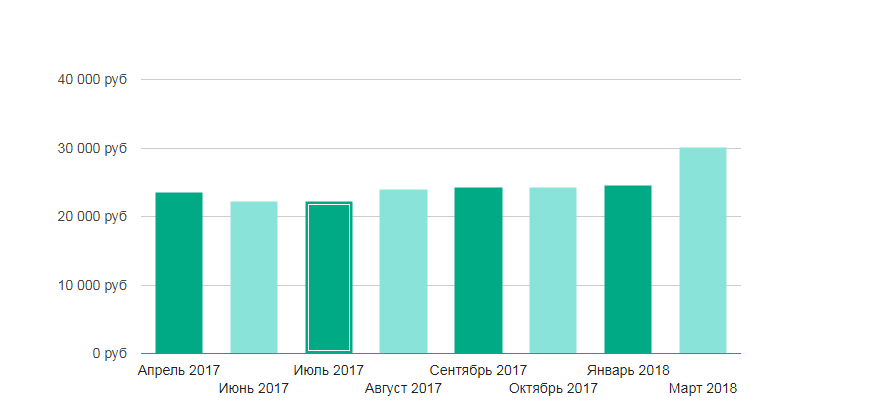 Популярные отрасли по количеству вакансий в Архангельской области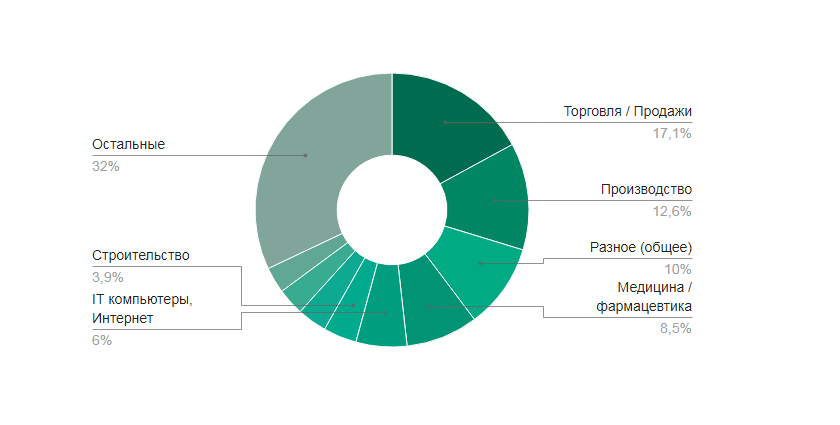 В Архангельской области наиболее востребованы специалисты отрасли Торговля / Продажи.Распределение вакансий в Архангельской области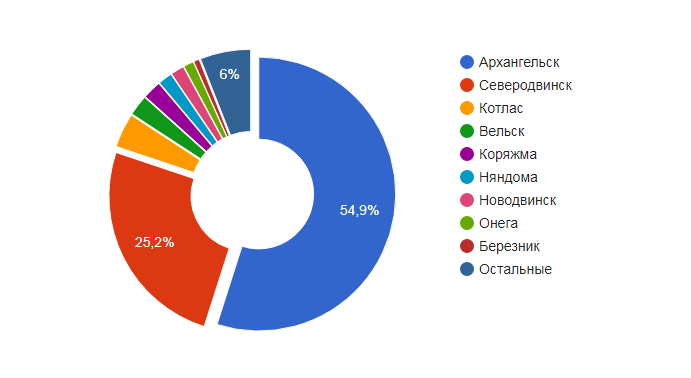 Как видно на диаграмме, в Архангельской области наибольшее количество вакансий открыто в Архангельске. На втором месте - Северодвинск, а на третьем - Котлас.Рейтинг отраслей по уровню заработной платы в Архангельской области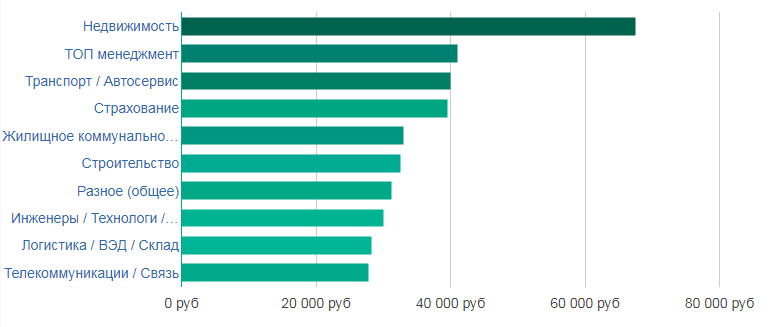 Наиболее высокооплачиваемой отраслью в Архангельской области является Недвижимость. Средняя заработная плата в отрасли составляет 67500 руб.Рейтинг востребованных профессий в Архангельской области в 2018 году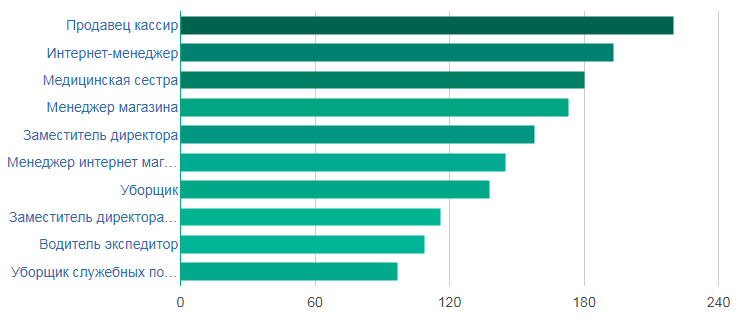 Продавец кассир является наиболее востребованной профессией в Архангельской области. По данным, количество вакансий составляет 220. Уровень средней заработной платы у профессии Продавец кассир равен 21825 руб.Научные ресурсыНаучные ресурсы в городе Архангельске, в основном, представлены Северным Арктическим Федеральным Университетом имени М.И. Ломоносова  - одним из ведущих вузов страны. Университет является крупнейшим научно-образовательным центром на северо-западе России. Миссия САФУ, как федерального университета, напрямую связана с реализацией Арктической стратегии Российской Федерации и созданием инновационной и кадровой базы для развития Севера и Арктики.   Одним из элементов инфраструктуры университета являются технологические центры: центр коллективного пользования научным оборудованием «Арктика», инновационно-технологический центр «Арктические нефтегазовые лабораторные исследования», центр космического мониторинга Арктики, центр исследования лесов. Планируются к созданию инновационно-технологический центр «Современные технологии переработки биоресурсов Севера» и центр патентования и защиты интеллектуальной собственности.   В САФУ проводится научная работа как в традиционных для университета отраслях, связанных с лесной, целлюлозно-бумажной и нефтегазовой промышленностью, так и в новых направлениях, определённых «Арктической» специализацией университета.Университет имеет собственный центр коллективного пользования научным оборудованием.Структура и отрасли экономики регионаСтруктура промышленного производства Архангельской области по видам экономической деятельности:Обрабатывающие производства — 73,1%;Производство и распределение электроэнергии, газа и воды — 24,1%.Добыча полезных ископаемых — 2,8%;Производство продукции по видам экономической деятельности:Пищевой продукции, в том числе: рыбы и рыбных продуктов, производство мяса, колбасные изделия, цельномолочная продукция, субпродукты пищевые (домашняя птица), хлебобулочные изделия;Обработка древесины и производство изделий из дерева;Целлюлозно-бумажное производство, издательская и полиграфическая деятельность;Производство транспортных средств и оборудования.Крупнейшие компания и производственные предприятияКрупнейшие градообразующие производственные предприятия в Архангельской области, главным образом, представлены:ПАО «Севералмаз»АО «Центр судоремонта “Звёздочка”»ЗАО «Архангельскгеолразведка»Архангельский хлебокомбинатСеверодвинский хлебокомбинатАрхангельский водрослевый комбинатСоломбальский машиностроительный заводАрхангельская ТЭЦСтруктура финансового сектораКрупнейшие банки:1) ПАО Сбербанк    Ставка ипотеки на приобретение готового (вторичного) жилья – от 8,6%)2) ВТБ    Ставка ипотеки на приобретение готового (вторичного) жилья – от 9,1%)3) ГАЗПРОМБАНК    Ставка ипотеки на приобретение готового (вторичного) жилья – от 9,2%)4) АЛЬФА-БАНК   Ставка ипотеки на приобретение готового (вторичного) жилья – от 9,29%)5) РОССЕЛЬХОЗБАНК   Ставка ипотеки на приобретение готового (вторичного) жилья – от 8,85%)Состав строительного сектора    Северо-Западный регион Российской Федерации, включая Архангельскую область богат разнообразным сырьем для производства строительных материалов. В области разведано и ведется добыча качественного сырья для производства цементов, строительной извести, высококачественного щебня. Большие запасы сырья для производства строительного гипса, керамических и силикатных изделий, минеральных красителей, стекла, минеральных и органических теплоизоляционных материалов и др. Область обладает большими запасами лесоматериалов, которые и являются основным сырьем для производства строительных материалов.Основные предприятия по производству строительных материалов:СЕВСТРОЙТОРГЭМ-СИ БАУХЕМИСТРОЙЗАКАЗ СЕРВИСБАЛТМОНОЛИТСТРОЙРУСДОМСТРОЙКОМРЕАЛ
ДОМОСТРОЙVIVA HAUSАРХСИПСТРОЙАктуальные общедоступные данные экономического и социального развития регионаПо сравнению с аналогичным периодом прошлого года наблюдается увеличение инвестиций по следующим видам экономической деятельности: сельское, лесное хозяйство, охота, рыболовство и рыбоводство, обрабатывающее производство, профессиональная, научная и техническая деятельность, обеспечение электрической энергией, газом и паром, трубопроводный транспорт.Основные объёмы инвестиций направлены на развитие следующих видов экономической деятельности (без малого предпринимательства):обрабатывающие производства – 28 293,9 млн. рублей (33,1%), в том числе:обработка древесины и производство изделий из дерева – 11 241,6 млн. рублей (13,1%); производство бумаги и бумажных изделий – 9 896,4 млн. рублей (11,6%); сельское, лесное хозяйство, охота, рыболовство и рыбоводство – 3 708 млн. рублей (4,3%); транспортировка и хранение – 3 854,8 млн. рублей (4,5%); профессиональная, научная и техническая деятельность – 2 721,8 млн. рублей (3,2%); оптовая и розничная торговля – 2 016,9 млн. рублей (2,4%); государственный сектор. Перечень инвестиционных проектов, реализуемых или планируемых к исполнению на территории АрхангельскаРынок недвижимостиВ целом рынок недвижимости в г. Архангельск развит достаточно слабо по сравнению с рынками недвижимости крупных городов, таких как Москва и С.-Петербург. Основными причинами слабого развития рынка недвижимости являются небольшие размеры города, низкий уровень инвестиционной активности, и как следствие незначительные объемы строительства, а также закрытость информации о предложении объектов недвижимости на открытом рынкеВторичное жилье:Цена квадратного метра жилья в г. Архангельске на май.2018 составляет 52 311 руб/кв.м.Средняя цена за квартиру в г. Архангельске на 14.06.2018 составляет 2 646 000 руб. (51,6 кв.м.)Объём вторичного рынка жилья в городе Архангельске:Квартиры в городе Архангельске на вторичном рынке:Средняя цена квартир в городе Архангельске ( за 1 кв.м. на 11.06.2018 г.):Цена квартир в городе Архангельске на 11.06.2018 г.:Новостройки:Наибольшее развитие нового строительства осуществляется в г. Архангельск (областной центр), г. Северодвинск, г. КотласЦена квадратного метра жилья в г. Архангельске на май 2018 составляет 74 928 руб/кв.м., на стадии строительства от 55 000 руб./кв.м.Цена квадратного метра жилья в районных центрах области и наиболее крупных городах  составляет 58 000-67 000 руб/кв.м., на стадии строительства от 50 000 руб./кв.м.Средняя цена квартир в  новостройках города Архангельска ( за 1 кв.м. на 11.06.2018 г.):Цена квартир в новостройках Архангельска на 11.06. 2018 г.:Коммерческая недвижимость:Большая часть предложения коммерческой недвижимости приходится на центральные (Ломоносовском и Октябрьском округах) районы города; в спальных районах (Майская горка, Соломбала) также представлены эпизодические предложения в основном это небольшие помещения под оказание социально-бытовых услуг (парикмахерские, небольшие магазины микрорайонного значения).  На рынке коммерческой недвижимости на 14.06.2018 г. 804 предложений, из них:Универсальное помещение – 298;Офисное помещение, для работы с клиентам – 109;Магазин, выставочный зал, торговые площади – 87;Склады, хранение товаров, складское помещение – 36;Салон красоты, парикмахерская – 60;Медицинский центр, стоматология – 34;Производственное помещение – 34;Кафе, бар, ресторан – 35;Непищевое, промышленное производство – 28;Гостиница, отель – 21;Готовый бизнес – 22;Автосервис, автомойка – 21;Фитнес-центр, спортивный зал – 19;Цена и величина арендной платы будет зависеть от месторасположения. Эксперты разделили г. Архангельск на следующие, условно схожие ценовые зоны:1 зона – центр города Ломоносовский и Октябрьский округа2 зона - ул. Смольный буян, Парижской коммуны – ул. Галушина, ул. Суворова – ул. Терехина – ул. Таймырская3 зона - ул. Таймырская, часть Соломбальского округа до ул. Усть-Двинская и округ Майская горка (ул. Галушина – ул. Никитова) с другой стороны.4 зона - оставшиеся районы города, Варавино-Фактория, Сульфат, Маймакса, Цигломень.5 зона – пригородные территории Приморского района, Исакогорока, Катунино.Стоимость коммерческих помещений непосредственно зависит от местоположения, от деловой активности региона (области) в целом, так и рассматриваемого локального района и спроса. Основываясь на приведенной выше классификации, цены на рынке недвижимости уменьшаются от 1 к 5 зоне.Средняя стоимость 1 кв. м. коммерческой недвижимости в г. Архангельск на продажу – 60000-65000 руб. , в районных центрах – 45000-55000 руб.Средняя стоимость 1 кв. м. коммерческой недвижимости в аренду – 600-700 руб/мес., в районных центрах – 150-500 руб/мес.Рынок земельных участков:Можно сказать, что рынок земельных участков в Архангельской области развит очень слабо: предложение и спрос ограничены, разброс цен достаточно велик, что не позволяет выявить четкие тенденции и закономерности. Лидером по количеству предложений о продаже земельных участков является г. Архангельск и пригород – Приморский район. Также много предложений наблюдается в крупных городах, таких как  Северодвинск, Котлас, а также Котласском и Вельском районах. В других района области зафиксировано не более 1-3 предложений, либо предложения вовсе отсутствуют.Для рынка земельных участков, предназначенных для строительства коммерческих объектов, характерны следующие особенности:ограниченность предложения (число участков, находящихся в свободной продаже, очень мало),преимущественное расположение данных участков в спальных районах города и пригородных территориях (предложение в центральных районах города практически отсутствует),большой разброс цен,невысокий спрос и длительные сроки экспозиции (в среднем от нескольких месяцев до года и выше).Большая часть предложений на продажу земельных участков приходится для участков под коммерческую застройку, расположенные в г. Архангельск и районных центрах Архангельской области. Земельные участки для индивидуального жилищного строительства (ИЖС) и промышленных объектов представлены на продажу в крупных городах Архангельской области, в периферийных районах городов. В небольших районных центрах: городах и поселках городского типа земельные участки под ИЖС предлагаются и центральных частях населенных пунктов. Наибольшее количество предложений о продаже земельных участков под ИЖС зафиксировано в г. Архангельске и смежном с ним Приморском районе, г. Северодвинск, Котласском и Вельском районах. Разброс цен на участки под промышленное производство достаточно широкий и зависит от назначения земель, локального местоположения участка, близости к железнодорожным путям, обеспеченности инженерными коммуникациями, размеров участкаНа 14.06.2018 г. на рынке земельных участков представлено 606  предложений, из них:Земли поселений (ИЖС) – 304 предложений;Средняя стоимость 1 сот. земли:Сельхозназначения (СНТ, ДНП) – 278 предложения;Средняя стоимость 1 сот. земли: 10-40 тыс. руб.Промназначения – 24 предложения;Средняя стоимость 1 сот. земли: 12-48 тыс. руб.ПоказательВ % кВ % кПоказательсоответствующему периоду предыдущего годапредыдущему периоду2018г.Январь105,039,8Февраль107,3103,2март126,4144,4апрель86,163,9ПоказательЯнварь-апрель 2018г. в % кянварю-марту 2017г.апрель 2018г. 
в % капрель 2018г. 
в % кПоказательЯнварь-апрель 2018г. в % кянварю-марту 2017г.апрель 2017г.март 2018г.Добыча полезных ископаемых89,489,099,0Обрабатывающие производства129,281,044,1Обеспечение электрической энергией, газом и паром; кондиционирование воздуха101,0102,385,6Водоснабжение; водоотведение, организация сбора и утилизации отходов, деятельность по ликвидации загрязнений96,896,3103,9Показательапрель2018г.Январь-апрель2018г.Добыча полезных ископаемых27149,4107585,9Обрабатывающие производства13257,554394,1Обеспечение электрической энергией, газом и паром; кондиционирование воздуха2839,113738,0Водоснабжение; водоотведение, организация сбора и утилизации отходов, деятельность по ликвидации загрязнений531,62054,8ПоказательЯнварь-апрель 2018г., тыс. плотн. м 3В % к январю-апрелю 2017г.апрель 2018 г. в % к апрелю 2017г.Лесоматериалы необработанные4578,6114,2139,0Лесоматериалы хвойных пород3222,0116,9144,3Лесоматериалы лиственных пород, за исключением тропических пород1053,6106,3131,0Древесина топливная303,0115,7117,9ПоказательМлн. рублейВ % кВ % кПоказательМлн. рублейсоответствующему периоду 
предыдущего годапредыдущему периодуЯнварь1874,998,025,7Февраль1538,682,584,4Март3045,0113,4в 2,0р.1 квартал6458,5100,122,8апрель2303,049,370,5ПоказательТыс. м2
общей площадиВ % кВ % кПоказательТыс. м2
общей площадисоответствующему периоду 
предыдущего годапредыдущему периодуЯнварь18,9113,628,6Февраль33,5в 3,6 рв 1,8 рМарт38,9в 2,0 р116,41 квартал91,3в 2,0 р54,5апрель42,5123,9109,2Ввод в действие индивидуальных жилых домовВвод в действие индивидуальных жилых домовВ том числе в сельской местностиВ том числе в сельской местноститыс. м2 
общей площадив % к соответствующему 
периоду 
предыдущего годатыс. м2 
общей площадив % к соответствующему периоду 
предыдущего года10,1104,55,9111,7I квартал 2018г. по сравнению
с IV кварталом 2017г.I квартал 2018г. по сравнению
с IV кварталом 2017г.I квартал 2018г. по сравнению
с IV кварталом 2017г.II квартал 2018г. по сравнению
с I кварталом 2018г. (прогноз)II квартал 2018г. по сравнению
с I кварталом 2018г. (прогноз)II квартал 2018г. по сравнению
с I кварталом 2018г. (прогноз)увеличениебез
измененияуменьшениеувеличениебез
измененияуменьшениеОбъем работ, выполняемых 
по виду экономической 
деятельности "Строительство"85042266114Численность занятых55737226613Обеспеченность собственными
финансовыми ресурсами55736256015Просроченная кредиторская 
задолженность105323197011Просроченная дебиторская 
задолженность46325177112Цены на строительно-монтажные
работы6137263352I квартал 2018г.Недостаток заказов на работы38Неплатежеспособность заказчиков31Высокий уровень налогов46Высокий процент коммерческого кредита27Недостаток квалифицированных рабочих10Высокая стоимость материалов, конструкций и изделий25Нехватка и изношенность строительных машин и механизмов1Конкуренция со стороны других строительных организаций35Погодные условия8Недостаток материалов-Недостаток финансирования36Другое1Ограничений нет-Январь-апрель2018г.В % кянварю-апрелю2017г.апрель2018г.В % кВ % кЯнварь-апрель2018г.В % кянварю-апрелю2017г.апрель2018г.апрель2017г.январю2018г.Грузооборот, млн. т. км358,086,190,286,4102,3Пассажирооборот, млн. пасс. км253,196,167,7102,7101,2Участник реализации инвестиционногопроекта (инвестор)Наименование
инвестиционного проектаТерриторияПериод
реализацииООО «Архангельский домостроительный
комбинат «Двина»Создание и развитие заводажелезобетонных изделийОкруг Варавино-
Фактория2016-2018 годыООО «Семейная
клиника»Создание центра семейной медициныОкруг
Майская Горка2015-2017 годыЗАО «Лесозавод 25»Модернизация производственных мощностей по переработке пиловочного сырья ОАО «ЛДК-3»Маймаксанский округ2016-2018 годыАрхангельский филиал «СРЗ «Красная
Кузница»
ОАО «ЦС «Звездочка»Строительство плавучего докаСоломбальский округ2014-2019 годыАрхангельский филиал «СРЗ «Красная
Кузница»
ОАО «ЦС «Звездочка»Строительство завода по сжиженному
природному газуСоломбальский округ2018-2023 годыАрхангельский филиал «СРЗ «Красная
Кузница»
ОАО «ЦС «Звездочка»Строительстводвухпролетных эллинговСоломбальский округ2016-2020 годыАрхангельский филиал «СРЗ «Красная
Кузница»
ОАО «ЦС «Звездочка»Строительство «Морскогоиспытательного комплекса»для испытаний ВРКСоломбальский округ2016-2020 годыОАО «Архангельский
траловый флот»Создание транспортно-логистического центра по хранению и распределению грузов на базе Маймаксанского грузового участка (МГУ),
проведение дноуглубительных работ,
модернизация причальных сооружений МГУ (рыбный порт)Маймаксанский округ2015-2018 годыАО «Аэропорт
«Архангельск»Реконструкция аэропортного комплекса
«Талаги»Октябрьский округ2013-2020 годыВсего продаётсяОбщая стоимостьСовокупная площадь6.2 тыс. квартир18.9 млрд. руб.326.6 тыс. м²Однокомнатные28,5 %1,6 тыс.3,5 млрд. руб.53,1 тыс. кв.м.Двухкомнатные36,0 %2,0 тыс.5,5 млрд. руб.98,0 тыс. кв.м.Трёхкомнатные29,2 %1,7 тыс.6,2 млрд. руб.110,5 тыс. кв.м.Многокомнатные6,4 %3611,7 млрд. руб.31,2 тыс. кв.м.Количество комнатСредняя ценаоднокомнатные квартиры64 813 руб/м²двухкомнатные квартиры55 963 руб/м²трёхкомнатные квартиры55 305 руб/м²многокомнатные квартиры55 031 руб/м²Количество комнатСредняя площадьСредняя цена квартиры1 комн. квартира32.9 м²2 138 333 руб.2 комн. квартира48.0 м²2 719 720 руб.3 комн. квартира66.1 м²3 723 875 руб.многокомнатная квартира90.7 м²5 208 283 руб.Количество комнатСредняя ценаОднокомнатные77 640 руб/кв.м.Двухкомнатные74 769 руб/кв.м.Трёхкомнатные72 355 руб/кв.м.Многокомнатные75 475 руб/кв.м.Количество комнатСредняя площадьСредняя цена квартирыОднокомнатные39,1 кв.м.3 035 000 руб.Двухкомнатные54,7 кв.м.4 089 000 руб.Трёхкомнатные75,6 кв.м.5 470 000 руб.Многокомнатные103,1 кв.м.7 782 000 руб.Октябрьский район78 тыс. руб.Ломоносовский район63 тыс. руб.Приморский район32 тыс. руб.Окраины города33 тыс. руб.